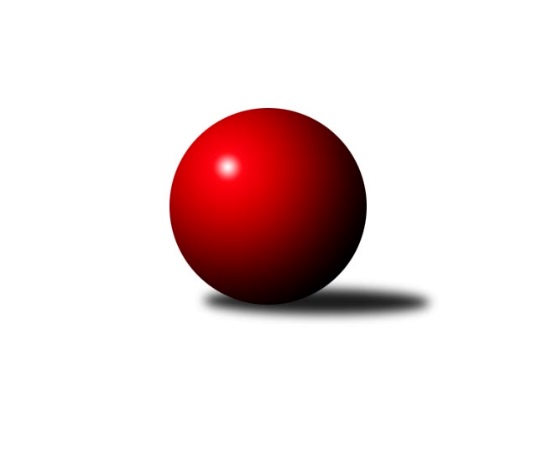 Č.12Ročník 2018/2019	12.1.2019Nejlepšího výkonu v tomto kole: 3348 dosáhlo družstvo: KK Vyškov2. KLM B 2018/2019Výsledky 12. kolaSouhrnný přehled výsledků:SKK Dubňany 	- KK Vyškov	3:5	3346:3348	9.0:15.0	12.1.VKK Vsetín 	- TJ Spartak Přerov	3:5	3178:3222	11.5:12.5	12.1.TJ Sokol Chvalíkovice	- HKK Olomouc	2:6	3203:3334	10.0:14.0	12.1.KK Mor.Slávia Brno	- TJ Sokol Husovice B	4:4	3274:3276	14.0:10.0	12.1.TJ Slovan Kamenice nad Lipou	- KK Blansko 	6:2	3342:3323	14.0:10.0	12.1.TJ Unie Hlubina	- TJ Sokol Vracov	2:6	3048:3086	11.5:12.5	12.1.Tabulka družstev:	1.	KK Vyškov	12	7	3	2	60.0 : 36.0 	166.5 : 121.5 	 3376	17	2.	HKK Olomouc	12	8	0	4	54.0 : 42.0 	146.0 : 142.0 	 3328	16	3.	TJ Spartak Přerov	12	7	0	5	56.0 : 40.0 	158.0 : 130.0 	 3364	14	4.	KK Blansko	12	6	1	5	53.0 : 43.0 	147.5 : 140.5 	 3289	13	5.	TJ Sokol Husovice B	12	6	1	5	50.0 : 46.0 	140.0 : 148.0 	 3288	13	6.	TJ Sokol Vracov	12	5	3	4	48.5 : 47.5 	146.5 : 141.5 	 3239	13	7.	SKK Dubňany	12	6	0	6	45.0 : 51.0 	142.0 : 146.0 	 3290	12	8.	KK Mor.Slávia Brno	12	4	3	5	45.5 : 50.5 	137.5 : 150.5 	 3271	11	9.	VKK Vsetín	12	5	0	7	44.0 : 52.0 	141.5 : 146.5 	 3275	10	10.	TJ Slovan Kamenice nad Lipou	12	4	1	7	42.5 : 53.5 	138.0 : 150.0 	 3269	9	11.	TJ Sokol Chvalíkovice	12	4	0	8	40.5 : 55.5 	135.5 : 152.5 	 3251	8	12.	TJ Unie Hlubina	12	4	0	8	37.0 : 59.0 	129.0 : 159.0 	 3219	8Podrobné výsledky kola:	 SKK Dubňany 	3346	3:5	3348	KK Vyškov	Ondřej Ševela	153 	 158 	 164 	120	595 	 3:1 	 498 	 119	123 	 118	138	Pavel Vymazal *1	Michal Kratochvíla	135 	 134 	 137 	167	573 	 2:2 	 559 	 115	142 	 162	140	Luděk Rychlovský	Václav Kratochvíla	150 	 138 	 153 	116	557 	 2:2 	 576 	 139	135 	 156	146	Jiří Trávníček	Tomáš Šerák	141 	 150 	 143 	139	573 	 2:2 	 548 	 115	135 	 144	154	Radim Čuřík *2	Antonín Kratochvíla *3	136 	 126 	 130 	136	528 	 0:4 	 588 	 149	153 	 145	141	Josef Touš	Marek Dostal	125 	 147 	 129 	119	520 	 0:4 	 579 	 126	157 	 147	149	Petr Pevnýrozhodčí: Huťa Otostřídání: *1 od 61. hodu Eduard Varga, *2 od 61. hodu Tomáš Procházka, *3 od 91. hodu Michal ZelenýNejlepší výkon utkání: 595 - Ondřej Ševela	 VKK Vsetín 	3178	3:5	3222	TJ Spartak Přerov	Tomáš Novosad	133 	 125 	 127 	114	499 	 1:3 	 536 	 131	132 	 144	129	Petr Vácha	Daniel Bělíček	126 	 124 	 125 	129	504 	 0:4 	 550 	 145	133 	 136	136	Zdeněk Macháček	Vlastimil Bělíček	150 	 116 	 145 	141	552 	 2:2 	 536 	 125	107 	 156	148	Milan Kanda	Libor Vančura	131 	 149 	 126 	124	530 	 2.5:1.5 	 523 	 119	149 	 139	116	Petr Pavelka	Martin Dolák	137 	 141 	 139 	130	547 	 4:0 	 517 	 136	138 	 129	114	Jiří Divila	Tomáš Hambálek	133 	 128 	 135 	150	546 	 2:2 	 560 	 134	122 	 174	130	Jakub Plebanrozhodčí: Riedel PetrNejlepší výkon utkání: 560 - Jakub Pleban	 TJ Sokol Chvalíkovice	3203	2:6	3334	HKK Olomouc	Otto Mückstein *1	127 	 117 	 128 	117	489 	 0:4 	 565 	 134	141 	 145	145	Michal Albrecht	Jiří Staněk	150 	 140 	 142 	138	570 	 1.5:2.5 	 557 	 155	141 	 123	138	Marian Hošek	Radek Hendrych	148 	 140 	 130 	117	535 	 2.5:1.5 	 554 	 123	135 	 130	166	Břetislav Sobota	Vladimír Valenta	128 	 121 	 152 	132	533 	 1:3 	 583 	 159	137 	 142	145	Kamil Bartoš	Aleš Staněk	147 	 135 	 154 	133	569 	 4:0 	 529 	 129	134 	 145	121	Jaromír Hendrych	David Hendrych	123 	 138 	 124 	122	507 	 1:3 	 546 	 136	137 	 125	148	Milan Sekaninarozhodčí: Volný Jiřístřídání: *1 od 56. hodu Vladimír KostkaNejlepší výkon utkání: 583 - Kamil Bartoš	 KK Mor.Slávia Brno	3274	4:4	3276	TJ Sokol Husovice B	Stanislav Novák	134 	 122 	 144 	120	520 	 3:1 	 539 	 132	119 	 136	152	Pavel Košťál	Miroslav Milan	158 	 135 	 132 	139	564 	 2:2 	 539 	 124	144 	 140	131	Jakub Hnát	Ivo Hostinský *1	120 	 124 	 119 	135	498 	 1:3 	 552 	 143	140 	 144	125	Jan Machálek ml. ml.	Radim Herůfek	132 	 137 	 120 	139	528 	 2:2 	 529 	 142	118 	 134	135	Martin Gabrhel	Pavel Antoš	140 	 152 	 146 	132	570 	 4:0 	 539 	 133	139 	 139	128	Jiří Radil	Milan Klika	164 	 151 	 138 	141	594 	 2:2 	 578 	 142	139 	 145	152	David Plšekrozhodčí: Lea Olšákovástřídání: *1 od 61. hodu Jaroslav SedlářNejlepší výkon utkání: 594 - Milan Klika	 TJ Slovan Kamenice nad Lipou	3342	6:2	3323	KK Blansko 	Jakub Ouhel	172 	 127 	 138 	145	582 	 2:2 	 581 	 147	152 	 139	143	Jakub Flek	Lukáš Dúška	157 	 168 	 139 	124	588 	 3:1 	 549 	 152	131 	 128	138	Petr Sehnal	David Dúška	133 	 143 	 132 	121	529 	 1:3 	 585 	 147	139 	 151	148	Jan Ševela	Milan Podhradský *1	137 	 111 	 135 	130	513 	 1:3 	 579 	 164	139 	 160	116	Miroslav Flek	Karel Dúška	129 	 165 	 139 	136	569 	 4:0 	 509 	 124	151 	 122	112	Roman Flek	Pavel Ježek	146 	 139 	 143 	133	561 	 3:1 	 520 	 132	124 	 120	144	Petr Havířrozhodčí: Pavel Šindelářstřídání: *1 od 61. hodu Filip SchoberNejlepší výkon utkání: 588 - Lukáš Dúška	 TJ Unie Hlubina	3048	2:6	3086	TJ Sokol Vracov	Petr Brablec	119 	 139 	 119 	141	518 	 2:2 	 517 	 97	135 	 140	145	Pavel Polanský ml.	Pavel Marek	123 	 124 	 125 	121	493 	 0.5:3.5 	 505 	 123	127 	 126	129	Tomáš Kordula	Petr Basta	137 	 145 	 118 	128	528 	 4:0 	 490 	 109	144 	 115	122	Filip Kordula	Jan Žídek	130 	 155 	 128 	114	527 	 2:2 	 543 	 127	141 	 143	132	František Svoboda	Josef Linhart	118 	 126 	 128 	123	495 	 1:3 	 526 	 138	133 	 123	132	Tomáš Sasín	Michal Zatyko	133 	 117 	 110 	127	487 	 2:2 	 505 	 116	136 	 129	124	Jan Tužilrozhodčí: Malovaný VladimírNejlepší výkon utkání: 543 - František SvobodaPořadí jednotlivců:	jméno hráče	družstvo	celkem	plné	dorážka	chyby	poměr kuž.	Maximum	1.	Michal Pytlík 	TJ Spartak Přerov	607.17	388.6	218.6	1.0	5/6	(638)	2.	Vlastimil Bělíček 	VKK Vsetín 	592.60	385.0	207.6	1.8	7/7	(647)	3.	Miroslav Milan 	KK Mor.Slávia Brno	585.64	378.2	207.4	1.7	6/6	(609)	4.	Petr Pevný 	KK Vyškov	582.54	381.7	200.9	1.5	7/7	(629)	5.	Michal Albrecht 	HKK Olomouc	582.19	379.4	202.8	2.4	6/6	(622)	6.	Ondřej Ševela 	SKK Dubňany 	581.63	381.6	200.0	1.3	5/7	(637)	7.	Kamil Bartoš 	HKK Olomouc	576.12	380.2	195.9	3.0	6/6	(604)	8.	Jakub Pleban 	TJ Spartak Přerov	571.57	374.3	197.2	2.8	6/6	(603)	9.	Radim Čuřík 	KK Vyškov	571.13	380.4	190.8	2.6	6/7	(597)	10.	Jiří Trávníček 	KK Vyškov	570.07	374.1	196.0	3.8	6/7	(591)	11.	Tomáš Žižlavský 	TJ Sokol Husovice B	570.05	371.6	198.5	4.1	4/6	(660)	12.	Vladimír Valenta 	TJ Sokol Chvalíkovice	569.62	381.8	187.8	4.4	6/6	(609)	13.	Miroslav Vejtasa 	TJ Sokol Husovice B	569.43	379.8	189.6	2.4	5/6	(616)	14.	Jakub Flek 	KK Blansko 	569.36	380.6	188.7	4.0	7/7	(616)	15.	Josef Touš 	KK Vyškov	567.72	378.7	189.0	3.3	6/7	(616)	16.	Jiří Staněk 	TJ Sokol Chvalíkovice	565.52	373.3	192.2	2.5	6/6	(614)	17.	Zdeněk Macháček 	TJ Spartak Přerov	563.38	370.7	192.7	4.9	4/6	(613)	18.	Petr Sehnal 	KK Blansko 	561.62	376.5	185.1	3.4	7/7	(616)	19.	David Plšek 	TJ Sokol Husovice B	559.40	376.4	183.0	3.6	5/6	(593)	20.	Jakub Ouhel 	TJ Slovan Kamenice nad Lipou	557.55	364.4	193.2	5.1	11/12	(603)	21.	Karel Dúška 	TJ Slovan Kamenice nad Lipou	557.17	369.6	187.6	1.9	12/12	(609)	22.	Matouš Krajzinger 	HKK Olomouc	554.60	377.4	177.2	5.7	4/6	(608)	23.	Michal Zelený 	SKK Dubňany 	554.57	369.1	185.5	3.7	7/7	(592)	24.	Milan Klika 	KK Mor.Slávia Brno	554.51	367.2	187.3	3.1	5/6	(610)	25.	Petr Vácha 	TJ Spartak Přerov	554.46	368.7	185.8	6.3	4/6	(585)	26.	Josef Linhart 	TJ Unie Hlubina	554.06	361.9	192.2	3.4	6/7	(583)	27.	Tomáš Procházka 	KK Vyškov	553.40	363.1	190.3	2.7	5/7	(604)	28.	František Svoboda 	TJ Sokol Vracov	553.30	371.5	181.8	4.6	5/7	(576)	29.	David Hendrych 	TJ Sokol Chvalíkovice	552.30	368.9	183.4	3.4	4/6	(603)	30.	Pavel Polanský  ml.	TJ Sokol Vracov	552.06	375.4	176.7	3.8	6/7	(599)	31.	Milan Kanda 	TJ Spartak Přerov	551.66	369.5	182.2	5.4	5/6	(605)	32.	Michal Kratochvíla 	SKK Dubňany 	551.60	371.3	180.3	4.9	6/7	(595)	33.	Petr Pavelka 	TJ Spartak Přerov	550.72	367.9	182.8	4.5	5/6	(604)	34.	David Dúška 	TJ Slovan Kamenice nad Lipou	550.58	368.1	182.5	5.2	12/12	(591)	35.	Jiří Radil 	TJ Sokol Husovice B	549.37	368.8	180.6	5.3	6/6	(593)	36.	Ivo Hostinský 	KK Mor.Slávia Brno	548.87	371.0	177.8	5.1	6/6	(578)	37.	Pavel Košťál 	TJ Sokol Husovice B	548.83	369.6	179.2	3.1	6/6	(592)	38.	Jiří Divila 	TJ Spartak Přerov	548.07	373.7	174.3	3.3	5/6	(608)	39.	Pavel Antoš 	KK Mor.Slávia Brno	547.26	361.2	186.1	3.9	6/6	(601)	40.	Radek Hendrych 	TJ Sokol Chvalíkovice	546.96	369.8	177.1	6.3	5/6	(575)	41.	Tomáš Hambálek 	VKK Vsetín 	546.67	360.0	186.6	4.3	5/7	(591)	42.	Tomáš Sasín 	TJ Sokol Vracov	544.84	368.4	176.5	5.6	5/7	(612)	43.	Lukáš Dúška 	TJ Slovan Kamenice nad Lipou	544.64	367.0	177.6	4.8	11/12	(588)	44.	Daniel Bělíček 	VKK Vsetín 	544.20	366.7	177.5	6.5	5/7	(598)	45.	Tomáš Šerák 	SKK Dubňany 	543.76	367.3	176.4	4.0	5/7	(573)	46.	Tomáš Kordula 	TJ Sokol Vracov	543.47	368.7	174.8	3.8	5/7	(568)	47.	Břetislav Sobota 	HKK Olomouc	542.76	362.7	180.1	4.9	5/6	(592)	48.	Petr Šindelář 	TJ Slovan Kamenice nad Lipou	542.25	366.6	175.6	7.0	8/12	(587)	49.	Antonín Kratochvíla 	SKK Dubňany 	541.57	371.5	170.1	5.8	7/7	(571)	50.	Jaromír Hendrych 	HKK Olomouc	541.35	367.2	174.2	4.7	5/6	(567)	51.	Roman Flek 	KK Blansko 	540.86	364.1	176.8	5.4	6/7	(573)	52.	Martin Dolák 	VKK Vsetín 	540.35	367.2	173.2	4.6	5/7	(564)	53.	Pavel Ježek 	TJ Slovan Kamenice nad Lipou	539.73	364.5	175.3	6.4	11/12	(561)	54.	Petr Polanský 	TJ Sokol Vracov	538.97	357.8	181.2	4.1	6/7	(569)	55.	Boštjan Pen 	KK Mor.Slávia Brno	538.76	368.4	170.4	4.3	5/6	(555)	56.	Aleš Staněk 	TJ Sokol Chvalíkovice	538.27	366.5	171.8	4.4	5/6	(579)	57.	Filip Kordula 	TJ Sokol Vracov	537.36	364.4	173.0	4.9	5/7	(593)	58.	Jakub Hnát 	TJ Sokol Husovice B	537.26	371.5	165.8	5.6	5/6	(590)	59.	Přemysl Žáček 	TJ Unie Hlubina	536.71	359.6	177.1	5.4	7/7	(555)	60.	Milan Sekanina 	HKK Olomouc	536.29	368.2	168.1	6.5	6/6	(578)	61.	Milan Bělíček 	VKK Vsetín 	533.00	354.9	178.1	5.7	7/7	(558)	62.	Jan Tužil 	TJ Sokol Vracov	532.30	357.4	174.9	4.8	5/7	(594)	63.	Jiří Baslar 	HKK Olomouc	532.00	362.6	169.4	5.9	4/6	(571)	64.	Petr Brablec 	TJ Unie Hlubina	531.65	359.6	172.1	4.4	5/7	(558)	65.	Petr Havíř 	KK Blansko 	531.00	365.0	166.0	6.2	7/7	(606)	66.	Petr Basta 	TJ Unie Hlubina	528.57	356.1	172.5	5.4	7/7	(555)	67.	Karel Kolařík 	KK Blansko 	528.28	365.3	163.0	6.2	6/7	(544)	68.	Otto Mückstein 	TJ Sokol Chvalíkovice	500.88	343.4	157.4	7.9	4/6	(527)		Zdeněk Kratochvíla 	SKK Dubňany 	588.00	389.0	199.0	8.0	1/7	(588)		Jan Ševela 	KK Blansko 	585.00	382.0	203.0	0.0	1/7	(585)		Josef Kotlán 	KK Blansko 	579.50	380.0	199.5	3.0	1/7	(585)		Jiří Němec 	HKK Olomouc	579.25	374.3	205.0	2.3	1/6	(623)		Tomáš Gaspar 	TJ Sokol Vracov	576.00	390.0	186.0	3.0	1/7	(576)		Pavel Vymazal 	KK Vyškov	567.67	373.3	194.3	2.5	3/7	(599)		Luděk Rychlovský 	KK Vyškov	566.38	368.9	197.5	2.1	4/7	(610)		Václav Kratochvíla 	SKK Dubňany 	559.00	380.1	178.9	3.6	4/7	(584)		Miroslav Flek 	KK Blansko 	558.00	376.5	181.5	4.0	4/7	(579)		František Oliva 	TJ Unie Hlubina	557.00	363.0	194.0	2.0	1/7	(557)		Martin Bílek 	TJ Sokol Vracov	557.00	365.0	192.0	2.0	1/7	(557)		Marian Hošek 	HKK Olomouc	557.00	372.0	185.0	2.0	1/6	(557)		Michal Hejtmánek 	TJ Unie Hlubina	552.67	366.7	186.0	5.0	3/7	(564)		Jan Machálek ml.  ml.	TJ Sokol Husovice B	552.00	371.0	181.0	8.0	1/6	(552)		Martin Honc 	KK Blansko 	550.33	366.9	183.4	7.4	3/7	(560)		Otakar Lukáč 	KK Blansko 	542.00	378.0	164.0	5.0	1/7	(542)		Martin Marek 	TJ Unie Hlubina	540.78	359.4	181.3	3.6	3/7	(560)		Michal Zatyko 	TJ Unie Hlubina	538.61	360.1	178.6	3.6	3/7	(568)		Libor Vančura 	VKK Vsetín 	538.50	359.9	178.7	4.2	4/7	(563)		Zoltán Bagári 	VKK Vsetín 	538.22	358.7	179.6	3.9	3/7	(578)		Martin Bartoš 	TJ Spartak Přerov	538.00	376.5	161.5	6.3	2/6	(585)		Václav Rábl 	TJ Unie Hlubina	537.00	345.0	192.0	5.0	1/7	(537)		Eduard Varga 	KK Vyškov	536.75	360.8	175.9	5.9	3/7	(567)		František Kellner 	KK Mor.Slávia Brno	536.50	353.0	183.5	2.5	2/6	(548)		Jaroslav Sedlář 	KK Mor.Slávia Brno	533.00	355.0	178.0	3.0	1/6	(533)		Tomáš Novosad 	VKK Vsetín 	530.00	368.6	161.4	5.9	4/7	(580)		Tomáš Válka 	TJ Sokol Husovice B	529.00	332.0	197.0	3.0	1/6	(529)		Martin Gabrhel 	TJ Sokol Husovice B	529.00	365.0	164.0	9.0	1/6	(529)		Zdeněk Macháček 	TJ Spartak Přerov	528.00	359.0	169.0	6.5	2/6	(542)		Pavel Polanský  st.	TJ Sokol Vracov	527.00	353.0	174.0	6.0	1/7	(527)		Ladislav Musil 	KK Blansko 	526.38	348.3	178.1	8.0	2/7	(581)		Marek Dostal 	SKK Dubňany 	523.56	357.6	165.9	6.4	4/7	(567)		Jan Žídek 	TJ Unie Hlubina	519.88	353.6	166.3	5.4	4/7	(548)		Radim Herůfek 	KK Mor.Slávia Brno	517.00	363.7	153.3	7.7	1/6	(549)		Stanislav Novák 	KK Mor.Slávia Brno	515.75	353.2	162.6	7.4	3/6	(550)		Pavel Marek 	TJ Unie Hlubina	515.25	357.4	157.9	7.8	2/7	(561)		Tomáš Rechtoris 	TJ Unie Hlubina	515.00	355.0	160.0	7.0	1/7	(515)		Jan Machálek  st.	TJ Sokol Husovice B	513.50	356.6	156.9	7.8	3/6	(583)		Petr Chodura 	TJ Unie Hlubina	511.00	351.0	160.0	4.0	1/7	(511)		Jiří Šindelář 	TJ Slovan Kamenice nad Lipou	510.50	344.5	166.0	2.5	2/12	(540)		Jakub Hendrych 	TJ Sokol Chvalíkovice	506.50	353.5	153.0	11.0	2/6	(524)		János Víz 	VKK Vsetín 	506.00	352.0	154.0	11.0	1/7	(506)		Vladimír Kostka 	TJ Sokol Chvalíkovice	504.56	340.3	164.2	9.1	3/6	(516)		Milan Podhradský 	TJ Slovan Kamenice nad Lipou	499.00	341.5	157.5	5.5	2/12	(501)		Miroslav Oujezdský 	KK Mor.Slávia Brno	484.00	343.5	140.5	11.0	2/6	(527)Sportovně technické informace:Starty náhradníků:registrační číslo	jméno a příjmení 	datum startu 	družstvo	číslo startu21859	Martin Dolák	12.01.2019	VKK Vsetín 	1x21224	Filip Schober	12.01.2019	TJ Slovan Kamenice nad Lipou	1x3043	Milan Podhradský	12.01.2019	TJ Slovan Kamenice nad Lipou	2x6779	Pavel Marek	12.01.2019	TJ Unie Hlubina	1x24793	Martin Gabrhel	12.01.2019	TJ Sokol Husovice B	1x6327	Miroslav Flek	12.01.2019	KK Blansko 	1x18625	Pavel Vymazal	12.01.2019	KK Vyškov	1x
Hráči dopsaní na soupisku:registrační číslo	jméno a příjmení 	datum startu 	družstvo	21399	Radim Herůfek	12.01.2019	KK Mor.Slávia Brno	21725	Tomáš Šerák	12.01.2019	SKK Dubňany 	Program dalšího kola:13. kolo19.1.2019	so	10:00	TJ Sokol Vracov - TJ Sokol Chvalíkovice	19.1.2019	so	10:00	HKK Olomouc - KK Vyškov	19.1.2019	so	11:30	TJ Sokol Husovice B - TJ Unie Hlubina	19.1.2019	so	11:45	KK Blansko  - KK Mor.Slávia Brno	19.1.2019	so	13:30	VKK Vsetín  - SKK Dubňany 	19.1.2019	so	14:30	TJ Slovan Kamenice nad Lipou - TJ Spartak Přerov	Nejlepší šestka kola - absolutněNejlepší šestka kola - absolutněNejlepší šestka kola - absolutněNejlepší šestka kola - absolutněNejlepší šestka kola - dle průměru kuželenNejlepší šestka kola - dle průměru kuželenNejlepší šestka kola - dle průměru kuželenNejlepší šestka kola - dle průměru kuželenNejlepší šestka kola - dle průměru kuželenPočetJménoNázev týmuVýkonPočetJménoNázev týmuPrůměr (%)Výkon4xOndřej ŠevelaDubňany5952xKamil BartošHKK Olomouc108.025833xMilan KlikaMS Brno5943xMilan KlikaMS Brno107.625942xJosef ToušVyškov A5885xOndřej ŠevelaDubňany1075951xLukáš DúškaKamenice n. L.5882xJosef ToušVyškov A105.745881xJan ŠevelaBlansko5854xJiří StaněkChvalíkovice105.615703xKamil BartošHKK Olomouc5831xFrantišek SvobodaVracov105.58543